Omišalj, 7. prosinca 2023.OBAVIJEST O PRIJMU U SLUŽBUNa radno mjesto Administrativni referent u Upravni odjel Općine Omišalj, nakon provedenog Oglasa za prijem u službu na određeno vrijeme, primljena je Neli Katava iz Omišalj.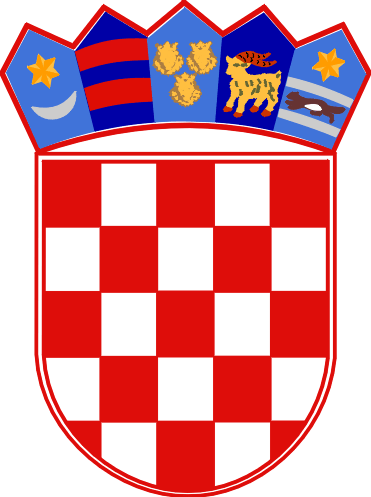 REPUBLIKA HRVATSKAPRIMORSKO-GORANSKA ŽUPANIJAOPĆINA OMIŠALJUPRAVNI ODJEL